ЗМІСТ НАВЧАЛЬНО-МЕТОДИЧНОГО КОМПЛЕКСУ                                                       (шифр та назва)
1)ХХХ – скорочена назва дисципліни (перші літери кожного слова з назви дисципліни)2)Вказується дата затвердження до друку та номер справи у Номенклатурі справ кафедри3)Вказується дата розміщення у інституційному депозитарії АБО дата та місце розміщення на кафедрі4)У вигляді переліку теоретичних питань та типових завдань для розв’язку, з яких формуватимуться білети для проведення модульної контрольної роботи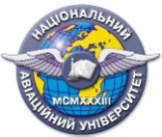 Система менеджменту якостіНавчально-методичний комплекснавчальної дисципліни«Господарсько-процесуальні документи»ШифрдокументаСМЯ НАУ НМК 13.01.05 - 01 – 2018Система менеджменту якостіНавчально-методичний комплекснавчальної дисципліни«Господарсько-процесуальні документи»Стор. ___з_____Стор. ___з_____ДисциплінаДисципліна«Господарсько-процесуальні документи»«Господарсько-процесуальні документи»«Господарсько-процесуальні документи»«Господарсько-процесуальні документи»«Господарсько-процесуальні документи»(назва дисципліни)(назва дисципліни)(назва дисципліни)(назва дисципліни)(назва дисципліни)(назва дисципліни)Освітній ступіньОсвітній ступіньОсвітній ступіньОсвітній ступіньМагістрМагістрМагістрГалузь знаньГалузь знаньГалузь знаньГалузь знань08 "Право"08 "Право"08 "Право"(шифр та назва)(шифр та назва)(шифр та назва)(шифр та назва)Спеціальність (напрям підготовки)Спеціальність (напрям підготовки)Спеціальність (напрям підготовки)Спеціальність (напрям підготовки)Спеціальність (напрям підготовки)Спеціальність (напрям підготовки)081 «Право»(шифр та назва)Спеціалізація (ОП)  Спеціалізація (ОП)  Спеціалізація (ОП)  Спеціалізація (ОП)  Спеціалізація (ОП)  ПравознавствоПравознавство№Складова комплексуПозначення
електронного файлу1)Наявність
Наявність
№Складова комплексуПозначення
електронного файлу1)друкований
вигляд 2)
електронний
вигляд 3)
Навчальна програма        -           - Робоча навчальна програма
(денна форма навчання)02_ГПД _РП_С11.10.2017 13.01.05-1822.03.2018Робоча навчальна програма
(заочна форма навчання)03 _ ГПД _РП_З22.03.2018Положення про рейтингову систему оцінювання (заочна форма навчання)            -22.03.2018Календарно-тематичний план05_ ГПД _КТП22.03.2018Конспект лекцій/курс лекцій06_ ГПД _КЛ22.03.2018Методичні рекомендації з виконання домашніх завдань (розрахунково-графічних робіт)07 _ ГПД _МР_ПЗ22.03.2018Методичні рекомендації з виконання контрольних робіт для студентів заочної форми навчання
08_ ГПД _МР_КРз22.03.2018Методичні рекомендації до виконання курсової роботи (проекту)
              -22.03.2018Методичні рекомендації з самостійної роботи
студентів з опанування навчального матеріалу
10 _ ГПД _МР_СРС22.03.2018Методичні рекомендації з підготовки студентів до практичних (семінарських) занять
11_ ГПД _МР_ПЗ22.03.2018Тести з дисципліни/практичні ситуаційні задачі
12_ ГПД _Т22.03.2018Модульні контрольні роботи4)13_ ГПД _МКР_22.03.2018Пакет комплексної контрольної роботи14_ ГПД _ККР_22.03.2018Перелік питань до заліку15_ ГПД _ПЗ_22.03.2018